اعلامیه‌های عمومی آباگر سیستم عمومی آب شما در فهرست «آب جوشاندنی» یا «غیرآشامیدنی» قرار گرفته است، باید از سیستم آب اخطار با اطلاعات خاص در مورد وضعیت و راهنمایی در مورد نحوه ادامه دریافت کنید. دستورالعمل‌های ارائه شده در این اعلامیه را دنبال کنید. اگر اعلامیه‌ای دریافت نکردید یا در مورد آب خود سوالی دارید، لطفا با سیستم آب تماس بگیرید (برای اطلاعات تماس قبض آب خود را بررسی کنید).همچنین می‌توانید فهرست اطلاعیه آب جوشاندنی عمومی و غیرآشامیدنی را که توسط DEC ارائه شده است بررسی کنید.«آب جوشاندنی» به شما امکان استفاده از آب در موارد فهرست شده در زیر را پس از جوشاندن فراهم می‌کند.
«غیرآشامیدنی» بدین معناست که نمی‌توانید از آب برای موارد فهرست شده در زیر استفاده کنید.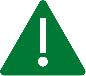 اطلاعیه آب جوشاندنی چیست؟آب را بدون اینکه اول بجوشانید، ننوشید. از آب جوشانده شده یا در بطری می‌توان برای این موارد استفاده کرد:نوشیدنپخت و پر و آماده‌سازی غذادرست کردن آبمیوه یا یخمسواک زدنشستن ظرف‌هادرست کردن شیر خشکشستن میوه و سبزیجاتتمام آب را به نقطه جوش برسانید، بگذارید یک دقیقه بجوشد، سپس قبل از استفاده سرد نموده یا از آب بطری استفاده کنید. جوشاندن باکتری و سایر ارگانیزم‌های داخل آب را می‌کشد.می‌توانید از آب غیرجوشاندنی برای کشیدن سیفون توالت‌ها، دوش گرفتن و شستن دست‌ها استفاده کنید.افراد مبتلا به سیستم ایمنی به شدت ضعیف، نوزادان و برخی افراد مسن ممکن است در معرض خطر بیشتری باشند. این افراد باید در مورد آب آشامیدنی از ارائه دهندگان مراقبت‌های بهداشتی خود مشاوره بگیرند.اعلامیه آب غیرآشامیدنی چیست؟آب را ننوشید، آب را نجوشانید. از آب بطری می‌توان برای این موا‌رد استفاده کرد:نوشیدنپخت و پر و آماده‌سازی غذادرست کردن آبمیوه یا یخمسواک زدنشستن ظرف‌هادرست کردن شیر خشکشستن میوه و سبزیجاتاز آب منبع جایگزین با کیفیت آب مناسب یا از آب بطری استفاده کنید. آب را نجوشانید. جوشاندن بیش از حد می‌تواند باعث غلیظ شدن برخی آلاینده‌ها شود.می‌توانید از آب برای کشدین سیفون توالت‌ها، دوش گرفتن و شستن دست‌ها استفاده کنید.افراد مبتلا به سیستم ایمنی به شدت ضعیف، نوزادان و برخی افراد مسن ممکن است در معرض خطر بیشتری باشند. این افراد باید در مورد آب آشامیدنی از ارائه دهندگان مراقبت‌های بهداشتی خود مشاوره بگیرند.بیانیه عدم تبعیض:سازمان منابع طبیعی ورمونت (ANR) برنامه‌ها، خدمات و فعالیت‌های خود را بدون تبعیض بر اساس نژاد، مذهب، عقیده، رنگ، منشاء ملی (از جمله مهارت محدود انگلیسی)، اصل و نسب، محل تولد، معلولیت، سن، وضعیت تاهل، جنسیت، گرایش جنسی، هویت جنسی، یا شیردهی (مادر و کودک) به انجام می‌رساند.اعلامیه دسترسی زبانی:سوالات یا شکایات/خدمات رایگان زبانی: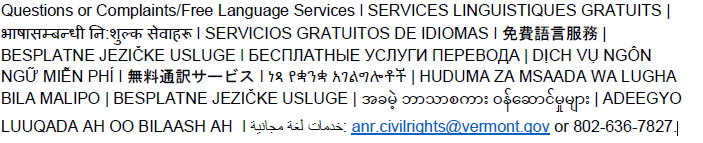 